海 選 初 賽 報 名 表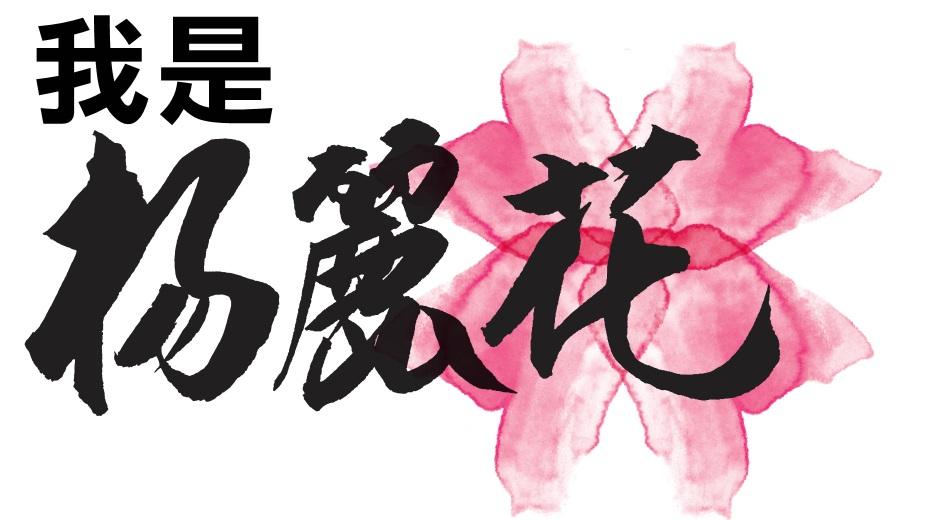 ＊未滿18歲者請務必填寫：附件一「家長同意書」。 附件一「我是楊麗花」海選初賽報名家長同意書立同意書人___________（身分證字號：　　　　　）為未成年人_________（身分證字號：　　　　　）之法定代理人。本人確實同意其參加由 麗生百合國際娛樂股份有限公司  舉辦之 我是楊麗花 海選活動報名，並已詳閱相關海選活動說明，願遵守所有規定。若違反規定，致發生任何事情，願負法律上一切責任，絕不追究主辦單位之責任，特立此書為憑。此致：麗生百合國際娛樂股份有限公司收執立同意書人(法定監護人)：　　　　　   　 (簽章)
               報名者本人 ：                (簽章)
                                 聯絡電話：西元  2017年        月         日※請親筆簽章後連同報名表一併以通訊方式寄出。姓    名身材五官清晰之個人照片身材五官清晰之個人照片性    別□男   □女□男   □女□男   □女婚姻狀況□單身  □已婚身材五官清晰之個人照片身材五官清晰之個人照片職    業國籍 /城市身材五官清晰之個人照片身材五官清晰之個人照片身    高　        cm　        cm　        cm體    重            kg身材五官清晰之個人照片身材五官清晰之個人照片出生年月日：西元             年       月       日出生年月日：西元             年       月       日出生年月日：西元             年       月       日出生年月日：西元             年       月       日出生年月日：西元             年       月       日出生年月日：西元             年       月       日身材五官清晰之個人照片身材五官清晰之個人照片身分證字號(或居留證號)身分證字號(或居留證號)身材五官清晰之個人照片身材五官清晰之個人照片專長 / 興趣專長 / 興趣身材五官清晰之個人照片身材五官清晰之個人照片通 訊 地 址通 訊 地 址身材五官清晰之個人照片身材五官清晰之個人照片電 子 信 箱電 子 信 箱身材五官清晰之個人照片身材五官清晰之個人照片連 絡 電 話連 絡 電 話手機：                        住家：手機：                        住家：手機：                        住家：手機：                        住家：手機：                        住家：手機：                        住家：畢業／就讀學校畢業／就讀學校畢業／就讀學校                            科系：          年級：                                     科系：          年級：                                     科系：          年級：                                     科系：          年級：                                     科系：          年級：         自我介绍：自我介绍：自我介绍：自我介绍：自我介绍：自我介绍：自我介绍：自我介绍：演出經驗 / 作品演出經驗 / 作品演出經驗 / 作品參賽經歷(無者免填)參賽經歷(無者免填)參賽經歷(無者免填)參賽經歷(無者免填)演出經歷(無者免填)演出經驗 / 作品演出經驗 / 作品演出經驗 / 作品徵選表演徵選表演徵選表演表演橋段：表演橋段：表演橋段：表演橋段：演出影片連結：(表演長度：3分鐘)(表演長度：3分鐘)(表演長度：3分鐘)表演橋段：表演橋段：表演橋段：表演橋段：演出影片連結：評審備註(海選)參賽者勿填評審備註(海選)參賽者勿填評審備註(海選)參賽者勿填